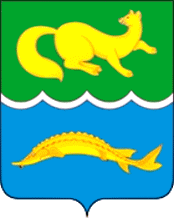 АДМИНИСТРАЦИЯ  ВОРОГОВСКОГО  СЕЛЬСОВЕТАТУРУХАНСКОГО РАЙОНАКРАСНОЯРСКОГО  КРАЯП О С Т А Н О В Л Е Н И Е«01»    декабря 2022 года                        с. Ворогово                                                    № 45-пО назначении публичных слушаний по проекту бюджета Вороговского сельсовета на 2023 год и плановый период 2024-2025 годов.На основании ст. 28 Федерального закона от 06.10.2003 N 131-ФЗ "Об общих принципах организации местного самоуправления в Российской Федерации", руководствуясь ст. 46, 49, 52 Устава Вороговского сельсовета Туруханского района Красноярского края, постановляю:1. Назначить на «12» декабря 2022 года публичные слушания по проекту решения Вороговского сельского Совета депутатов "О бюджете Вороговского сельсовета на 2023 год и плановый период 2024-2025 годов (далее - проект бюджета сельсовета на 2023 год и плановый период 2024- 2025 годов).2. Создать комиссию по проведению публичных слушаний по проекту бюджета сельсовета на 2023 год и плановый период 2024 – 2025 годов, в составе согласно приложению № 1.3. Комиссии по проведению публичных слушаний по проекту бюджета сельсовета на 2023 год и плановый период 2024 – 2025 годов:- организовать приём письменных предложений по проекту бюджета сельсовета на 2023 год и плановый период 2024 - 2025 годов, письменных заявлений на участие в публичных слушаниях от жителей сельсовета;- подготовить информационное сообщение о дате, времени, месте проведения публичных слушаний по проекту бюджета сельсовета на 2023 год и плановый период 2024 - 2025 годов;- при обращении заинтересованных жителей сельсовета разъяснять порядок проведения публичных слушаний по проекту  бюджета сельсовета на 2023 год и плановый период 2024 - 2025 годов;- направить протокол публичных слушаний в Вороговский сельский Совет депутатов, Главе сельсовета, в течение трех дней со дня проведения публичных слушаний.4. Письменные предложения жителей сельсовета по проекту бюджета сельсовета на 2023 год и плановый период 2024 - 2025 годов, письменные заявления на участие в публичных слушаниях принимаются по адресу: 663248 с. Ворогово, ул. Андреевой д. 15– Администрация Вороговского сельсовета 5. Заместителю Главы Администрации Вороговского сельсовета: -обеспечить проведение публичных слушаний по проекту бюджета сельсовета на 2023 год и плановый период 2024 - 2025 годов.- опубликовать в газете «Вороговский вестник» настоящее Постановление, - опубликовать в газете «Вороговский вестник» протокол публичных слушаний в течение 10 дней со дня проведения публичных слушаний.7. Постановление вступает в силу со дня официального опубликования.8. Контроль  за исполнением данного постановления оставляю за собой. Глава Вороговского сельсовета	                      				В.В. Гаврюшенко Приложение №1к ПостановлениюАдминистрации Вороговского сельсоветаот «01» декабря 2022 г. № 45-пСОСТАВКОМИССИИ ПО ПРОВЕДЕНИЮ ПУБЛИЧНЫХ СЛУШАНИЙПО ПРОЕКТУ БЮДЖЕТА ВОРОГОВСКОГО СЕЛЬСОВЕТА НА 2023 ГОДИ ПЛАНОВЫЙ ПЕРИОД 2024 - 2025 ГОДОВ1.Ефимова Евгения Павловна – заместитель главы Администрации Вороговского сельсовета, председатель комиссии;2.Смирнова Надежда Васильевна  - заместитель председателя Вороговского сельского Совета депутатов, заместитель председателя комиссии.3.Кириллова Валентина Петровна –документовед Администрации Вороговского сельсовета, секретарь комиссии;4.Мельникова Анна Сергеевна - депутат Вороговского сельского Совета депутатов (по согласованию), член комиссии;